De omheining= een hek of muur om iets heen.De heide= een gebied waar alleen hei groeit, dat is een plant die in lage struikjes groeit (paarse, witte of roze bloemen).Het natuurreservaat= een stuk natuur dat beschermd wordt.Het wildrooster= een rooster waar geen wilde dieren overheen kunnen.Beschermd gebied= een stuk land dat mooi moet worden gehouden. Er wordt voor gezorgd dat het netjes en mooi blijft.           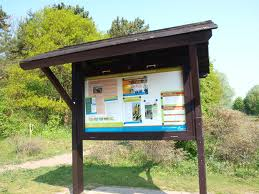 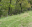 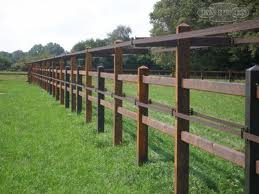 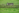 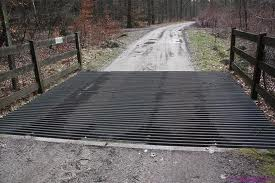 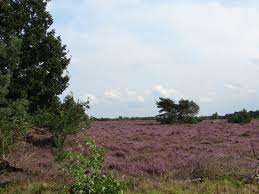 